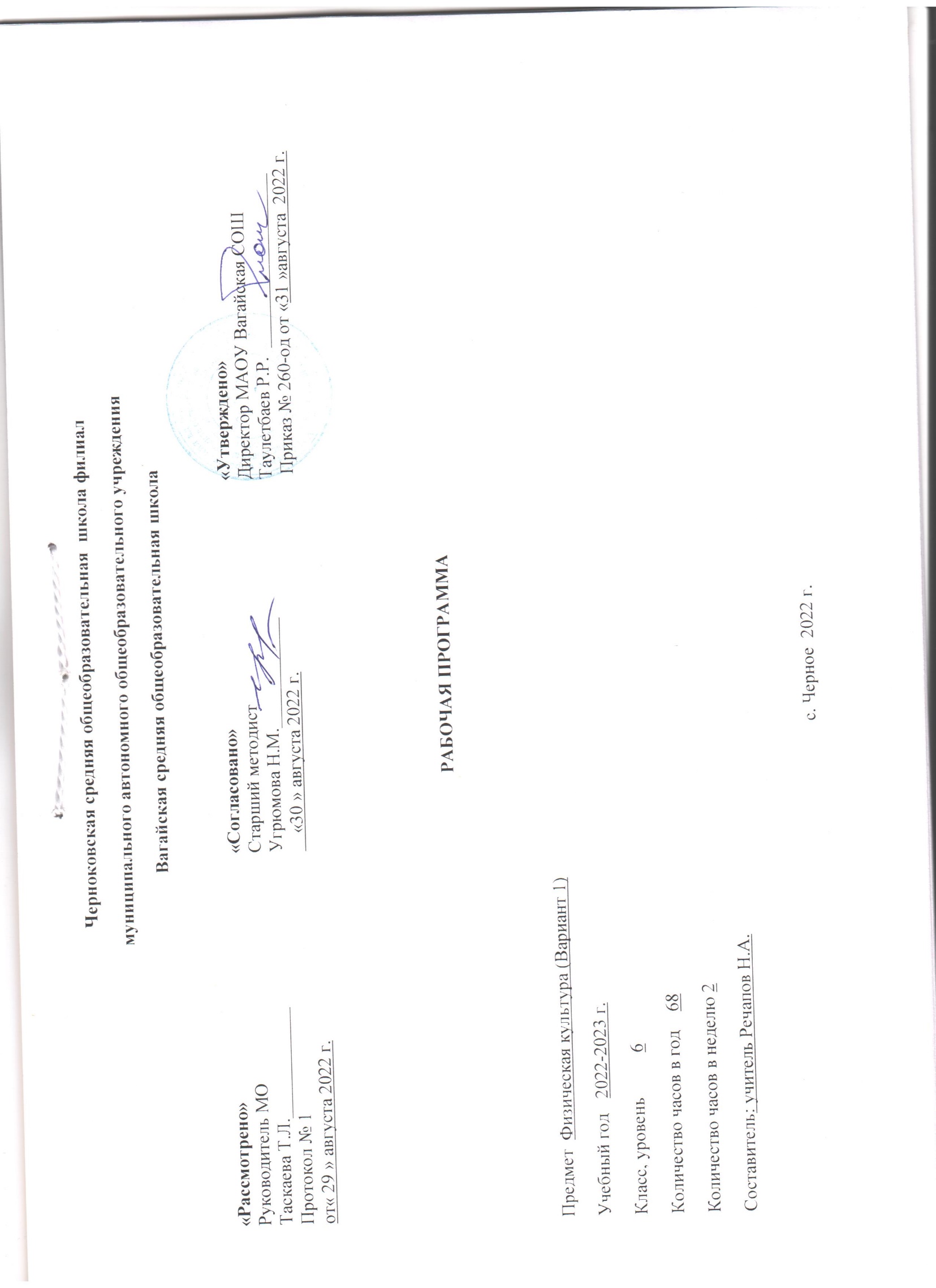 Пояснительная запискаДанная рабочая программа учебного предмета «Физкультура» для 6 класса коррекционного вида средней общеобразовательной школы составлена на основе следующих документов:Федерального Закона от 29.12.2012г. № 273 - ФЗ «Об образовании в Российской Федерации».Приказа Министерства образования и науки Российской Федерации от 30.08.2013г. № 1015 «Об утверждении Порядка организации и осуществления образовательной деятельности по основным общеобразовательным программам - образовательным программам начального общего, основного общего и среднего общего образования».Приказа Министерства образования Российской Федерации от 10 апреля 2002 г. № 29/2065 - П «Об утверждении учебных планов специальных (коррекционных) образовательных учреждений для обучающихся, воспитанников с отклонениями в развитии».Приказ Министерства образования Российской Федерации от 19.15.2014г. № 1599 «Федеральный государственный образовательный стандарт образования обучающихся с умственной отсталостью (интеллектуальными нарушениями)».Примерные программы специальных (коррекционных) образовательных учреждений VIII вида: 5-9 кл., Под ред. В.В.Воронковой. -М.: Гуманитарный издательский центр ВЛАДОС, 2012.Цель программыФормирование разносторонне физически развитой личности, способной активно использовать физическую культуру для укрепления и длительного сохранения собственного здоровья, оптимизации трудовой деятельности и организации активного отдыха.Задачи программы:укреплять здоровье, физическое развитие и повышать работоспособность учащихся;развивать и совершенствовать двигательные умения и навыки;способствовать приобретению знаний в области гигиены, теоретических сведений по физкультуре;развивать чувства темпа и ритма, координацию движений;формировать навыки правильной осанки в статических положениях и в движении;способствовать усвоению учащимися речевого материала, используемого на уроках по физической культуре.Планируемые результаты освоения учебного предметаВ этом разделе представлены результаты освоения программного материала по учебному предмету «Физическая культура», которые должны демонстрировать школьники по завершении обучения в основной школе.Личностные результаты отражаются в индивидуальных качественных свойствах учащихся, которые приобретаются в процессе освоения учебного предмета «Физическая культура». Эти качественные свойства проявляются, прежде всего, в положительном отношении учащихся к занятиям двигательной (физкультурной) деятельностью, накоплении необходимых знаний, а также в умении использовать ценности физической культуры для удовлетворения индивидуальных интересов и потребностей, достижения личностно-значимых результатов в физическом совершенстве.Личностные результаты могут проявляться в разных областях культуры.В области познавательной культуры:владение знаниями об индивидуальных особенностях физического развития и физической подготовленности о соответствии их возрастным и половым нормативам;владение знаниями об особенностях индивидуального здоровья и о функциональных возможностях организма, способах профилактики заболеваний и перенапряжения средствами физической культуры;владение знаниями по основам организации и проведения занятий физической культурой оздоровительной и тренировочной направленности, составлению содержания занятий в соответствии с собственными задачами, индивидуальными особенностями физического развития и физической подготовленности.В области нравственной культуры:способность управлять своими эмоциями, проявлять культуру общения и взаимодействия в процессе занятий физической культурой, игровой и соревновательной деятельности;способность активно включаться в совместные физкультурно-оздоровительные и спортивные мероприятия, принимать участие в их организации и проведении;владение умением предупреждать конфликтные ситуации во время совместных занятий физической культурой и спортом, разрешать спорные проблемы на основе уважительного и доброжелательного отношения к окружающим.В области трудовой культуры:умение планировать режим дня, обеспечивать оптимальное сочетание нагрузки и отдыха;умение проводить туристские пешие походы, готовить снаряжение, организовывать и благоустраивать места стоянок, соблюдать правила безопасности;умение содержать в порядке спортивный инвентарь и оборудование, спортивную одежду, осуществлять их подготовку к занятиям и спортивным соревнованиям.В области эстетической культуры:красивая (правильная) осанка, умение ее длительно сохранять при разнообразных формах движения и передвижений;хорошее телосложение, желание поддерживать его в рамках принятых норм и представлений посредством занятий физической культурой;культура движения, умение передвигаться красиво, легко и непринужденно.В области коммуникативной культуры:владение умением осуществлять поиск информации по вопросам развития современных оздоровительных систем, обобщать, анализировать и творчески применять полученные знания в самостоятельных занятиях физической культурой;владение умением достаточно полно и точно формулировать цель и задачи совместных с другими детьми занятий физкультурно-оздоровительной и спортивно-оздоровительной деятельностью, излагать их содержание;владение умением оценивать ситуацию и оперативно принимать решения, находить адекватные способы поведения и взаимодействия с партнерами во время учебной и игровой деятельности.В области физической культуры:владение навыками выполнения жизненно важных двигательных умений (ходьба, бег, прыжки, лазанья и др.) различными способами, в различных изменяющихся внешних условиях;владение навыками выполнения разнообразных физических упражнений различной функциональной направленности, технических действий базовых видов спорта, а также применения их в игровой и соревновательной деятельности;умение максимально проявлять физические способности (качества) при выполнении тестовых упражнений по физической культуре.Метапредметные результаты характеризуют уровень сформированности качественных универсальных способностей учащихся, проявляющихся в активном применении знаний и умений в познавательной и предметно-практической деятельности. Приобретенные на базе освоения содержания предмета «Физическая культура», в единстве с освоением программного материала других образовательных дисциплин, универсальные способности потребуются как в рамках образовательного процесса (умение учиться), так и в реальной повседневной жизни учащихся.Метапредметные результаты проявляются в различных областях культуры.В области познавательной культуры:понимание физической культуры как явления культуры, способствующего развитию целостной личности человека, сознания и мышления, физических, психических и нравственных качеств;понимание здоровья как важнейшего условия саморазвития и самореализации человека, расширяющего свободу выбора, профессиональной деятельности и обеспечивающего долгую сохранность творческой активности;понимание физической культуры как средства организации здорового образа жизни, профилактики вредных привычек и девиантного поведения.В области нравственной культуры:бережное отношение к собственному здоровью и здоровью окружающих, проявление доброжелательности и отзывчивости к людям, имеющим ограниченные возможности и нарушения в состоянии здоровья;уважительное отношение к окружающим, проявление культуры взаимодействия, терпимости и толерантности в достижении общих целей при совместной деятельности;ответственное отношение к порученному делу, проявление осознанной дисциплинированности и готовности отстаивать собственные позиции, отвечать за результаты собственной деятельности.В области трудовой культуры:добросовестное выполнение учебных заданий, осознанное стремление к освоению новых знаний и умений, качественно повышающих результативность выполнения заданий;рациональное планирование учебной деятельности, умение организовывать места занятий и обеспечивать их безопасность;поддержание оптимального уровня работоспособности в процессе учебной деятельности, активное использование занятий физической культурой для профилактики психического и физического утомления.В области эстетической культуры:восприятие красоты телосложения и осанки человека в соответствии с культурными образцами и эстетическими канонами, формирование физической красоты с позиций укрепления и сохранения здоровья;понимание культуры движений человека, постижение жизненно важных двигательных умений в соответствии с их целесообразностью и эстетической привлекательностью;восприятие спортивного соревнования как культурно-массового зрелищного мероприятия, проявление адекватных норм поведения, неантагонистических способов общения и взаимодействия.В области коммуникативной культуры:владение культурой речи, ведение диалога в доброжелательной и открытой форме, проявление к собеседнику внимания, интереса и уважения;владение умением вести дискуссию, обсуждать содержание и результаты совместной деятельности, находить компромиссы при принятии общих решений;владение умением логически грамотно излагать, аргументировать и обосновывать собственную точку зрения, доводить ее до собеседника.В области физической культуры:владение способами организации и проведения разнообразных форм занятий физической культурой, их планирования и содержательного направления;владение широким арсеналом двигательных действий и физических упражнений из базовых видов спорта и оздоровительной физической культуры, активное их использование в самостоятельно организуемой спортивно-оздоровительной и физкультурно-оздоровительной деятельности;владение способами наблюдения за показателями индивидуального здоровья, физического развития и физической подготовленности, использование этих показателей в организации и проведении самостоятельных форм занятий физической культурой.Предметные результаты характеризуют опыт учащихся в творческой двигательной деятельности, который приобретается и закрепляется в процессе освоения учебного предмета «Физическая культура». Приобретаемый опыт проявляется в знаниях и способах двигательной деятельности, умениях творчески их применять при решении практических задач, связанных с организацией и проведением самостоятельных занятий физической культурой.В области познавательной культуры:знания по истории и развитию спорта и олимпийского движения, о положительном их влиянии на укрепление мира и дружбы между народами;знания основных направлений развития физической культуры в обществе, их целей, задач и форм организации;знания о здоровом образе жизни, его связи с укреплением здоровья и профилактикой вредных привычек, о роли и месте физической культуры в организации здорового образа жизни.В области нравственной культуры:способность проявлять инициативу и творчество при организации совместных занятий физической культурой, доброжелательное и уважительное отношение к занимающимся, независимо от особенностей их здоровья, физической и технической подготовленности;умение оказывать помощь, занимающимся при освоении новых двигательных действий, корректно объяснять и объективно оценивать технику их выполнения;способность проявлять дисциплинированность и уважительное отношение к сопернику в условиях игровой и соревновательной деятельности, соблюдать правила игры и соревнований.В области трудовой культуры:способность преодолевать трудности, выполнять учебные задания по технической и физической подготовке в полном объеме;способность организовывать самостоятельные занятия физической культурой разной направленности, обеспечивать безопасность мест занятий, спортивного инвентаря и оборудования, спортивной одежды;способность самостоятельно организовывать и проводить занятия профессионально-прикладной физической подготовкой, подбирать физические упражнения в зависимости от ориентации на будущую профессиональную деятельность.В области эстетической культуры:способность организовывать самостоятельные занятия физической культурой по формированию телосложения и правильной осанки, подбирать комплексы физических упражнений и режимы физической нагрузки в зависимости от индивидуальных особенностей физического развития;способность организовывать самостоятельные занятия по формированию культуры движений, подбирать упражнения координационной, ритмической и пластической направленности, режимы физической нагрузки в зависимости от индивидуальных особенностей физической подготовленности;способность вести наблюдения за динамикой показателей физического развития и осанки, объективно оценивать их, соотнося с общепринятыми нормами и представлениями.В области коммуникативной культуры:способность интересно и доступно излагать знания о физической культуре, грамотно пользоваться понятийным аппаратом;способность формулировать цели и задачи занятий физическими упражнениями, аргументировано вести диалог по основам их организации и проведения;способность осуществлять судейство соревнований по одному из видов спорта, владеть информационными жестами судьи.В области физической культуры:способность отбирать физические упражнения по их функциональной направленности, составлять из них индивидуальные комплексы для оздоровительной гимнастики и физической подготовки;способность составлять планы занятий физической культурой с различной педагогической направленностью, регулировать величину физической нагрузки в зависимости от задач и индивидуальных особенностей организма;способность проводить самостоятельные занятия по освоению новых двигательных действий и развитию основных физических качеств, контролировать и анализировать эффективность этих занятий.Содержание учебного курса6 классВ программу включены следующие разделы: гимнастика и акробатика (элементы), легкая атлетика, лыжная подготовка, игры - подвижные и спортивные.Объем каждого раздела программы рассчитан таким образом, чтобы за определенное количество часов ученики смогли овладеть основной двигательных умений и навыков, и включились в произвольную деятельность.Основы знаний о физической культуреОсновные части тела. Как укреплять свои кости и мышцы. Что разрешено и не разрешено на уроках физкультуры. Что такое двигательный режим. Правила безопасности при выполнении физических упражнений.История Олимпийских игр.Гимнастика с основами акробатикиСтроевые упражнения:Перестроение из одной шеренги в две. Размыкание на вытянутые руки на месте (повторение) и в движении. Размыкание вправо, влево, от середины приставными шагами на интервал руки в стороны. Выполнение команд: «Шире шаг!». «Короче шаг!». Повороты кругом. Ходьба по диагонали.Общеразвивающие и корригирующие упражнения без предметов:упражнения на осанку;дыхательные упражнения;упражнения в расслаблении мышц:основные положения движения головы, конечностей, туловища.Общеразвивающие и корригирующие упражнения с предметами, на снарядах:с гимнастическими палками;с большими обручами;с малыми мячами;с набивными мячами;упражнения на гимнастической скамейке.Упражнения на гимнастической стенке:Прогибание туловища, взмахи ногой.Акробатические упражнения (элементы, связки, выполняются только после консультации врача):простые и смешанные висы и упоры;переноска груза и передача предметов;танцевальные упражнения;лазание и перелезание;равновесие;развитие координационных способностей, ориентировка в пространстве, быстрота реакций, дифференциация силовых, пространственных и временных параметров движений.Лёгкая атлетикаХодьба:Ходьба с изменением направлений по сигналу учителя. Ходьба скрестным шагом. Ходьба с выполнением движений рук на координацию. Ходьба с преодолением препятствий. Понятие о спортивной ходьбе. Ходьба с ускорением, по диагонали, кругом. Переход с ускоренной ходьбы на медленную по команде учителя.Бег:Медленный бег с равномерной скоростью до 5 мин. Бег на 60 м с низкого старта. Эстафетный бег (встречная эстафета) на отрезках 30—50 м с передачей эстафетной палочки. Бег с преодолением препятствий (высота препятствий до 30—40 см). Беговые упражнения. Повторный бег и бег с ускорением на отрезках до 60 м. Эстафетный бег (100 м) по кругу. Бег с ускорением на отрезке 30 м, бег на 30 м (3—6 раз); бег на отрезке 60 м — 2 раза за урок. Кроссовый бег 300—500 м.Прыжки:Прыжки на одной ноге, двух ногах с поворотом направо, налево, с движением вперед. Прыжки на каждый 3-й и 5-й шаг в ходьбе и беге. Прыжок в длину с разбега способом "согнув ноги" с ограничением отталкивания в зоне до 80 см. Отработка отталкивания.Метание:Метание малого мяча в вертикальную цель шириной 2 м на высоте 2—3 м и в мишень диаметром 100 см с тремя концентрическими кругами из различных исходных положений. Метание малого мяча на дальность отскока от стены и пола. Метание малого мяча на дальность способом из-за головы через плечо с 4—6 шагов разбега. Толкание набивного мяча весом 2 кг с места в сектор стоя боком.Подвижные и спортивные игрыПионербол:Передача мяча сверху двумя руками над собой и в парах сверху двумя руками. Подача, нижняя прямая (подводящие упражнения). Игра "Мяч в воздухе". Дальнейшая отработка ударов, розыгрыш мяча, ловля мяча. Учебная игра. Общие сведения о волейболе, расстановка игроков, перемещение по площадке. Стойки и перемещение волейболистов.Баскетбол:Закрепление правил поведения при игре в баскетбол. Основные правила игры. Остановка шагом. Передача мяча двумя руками от груди с места и в движении шагом. Ловля мяча двумя руками на месте на уровне груди. Ведение мяча одной рукой на месте и в движении шагом. Бросок мяча по корзине двумя руками снизу и от груди с места. Подвижные игры с элементами баскетбола' "Не давай мяча водящему", "Мяч ловцу", "Борьба за мяч". Эстафеты с ведением мяча. Сочетание приемов: бег — ловля мяча — остановка шагом — передача двумя руками от груди. Бег с ускорением до 10 м (3—5 повторений за урок). Упражнения с набивными мячами весом до 1 кг. Прыжки со скакалкой до 1 мин. Выпрыгивание вверх (до 8—15 раз).Подвижные игры и игровые упражнения:коррекционные;с элементами общеразвивающих упражнений, лазанием, перелезанием, акробатикой, равновесием;с бегом на скорость;с прыжками в высоту, длину;с метанием мяча на дальность и в цель;с элементами пионербола, волейбола и мини-футбола;с элементами баскетбола.Лыжная подготовкаПередвижение на лыжах попеременным двухшажным ходом, передвижение на скорость на расстояние до 100 м; подъем по склону прямо ступающим шагом; спуск с пологих склонов; повороты переступанием в движении; подъем «лесенкой» по пологому склону, торможение «плугом», передвижение на лыжах в медленном темпе на расстояние до 1,5 м; игры: «Кто дальше», «Пятнашки простые», эстафеты. Преодолеть на лыжах 1,5 км (девочки); 2 км (мальчики).Контрольно-измерительные материалы.Проверочные испытания по видам упражнений: бег 30—60 м; прыжок в длину с места; сила кисти (правой, левой), метание на дальность, бросок набивного мяча (2 кг) из- за головы обеими руками из положения сидя ноги врозь. Преодолевать на лыжах 1.5 км - девочки, 2 км - мальчики. Тесты проводятся 2 раза в год: в сентябре-мае (избирательно).Место учебного предмета в учебном планеВ соответствии с требованиями СанПиН 2.4.2.2821-10 и письмом Департамента образования от 24.05.2011 г. № 1589/01-10 количество часов в неделю, отведенное на изучение предмета «Физическая культура» в 6 классе коррекционного вида следующее: 68 ч, из них в 6 классе 68 ч (2 ч в неделю, 34 учебные недели). 
Тематическое планированиеКалендарно-тематическое планирование6 класс№ разделаНазвание разделаКоличество часовКоличество часов№ разделаНазвание раздела6 класс1«Легкая атлетика»162«Гимнастика с основами акробатики»203«Лыжная подготовка»124«Спортивные игры (пионербол)»85«Спортивные игры (баскетбол)»126«Спортивные игры (волейбол)»-Всего часов:Всего часов:68№ урокаДата проведенияДата проведенияДата проведенияДата проведенияДата проведенияДата проведенияДата проведенияДата проведенияДата проведенияДата проведенияТема урокаКоличество часов№ урокаПланПланПланПланПланПланПланПланФактФактТема урокаКоличество часов1 четверть1 четверть1 четверть1 четверть1 четверть1 четверть1 четверть1 четверть1 четверть1 четверть1 четверть1 четверть1 четвертьЛегкая атлетикаЛегкая атлетикаЛегкая атлетикаЛегкая атлетикаЛегкая атлетикаЛегкая атлетикаЛегкая атлетикаЛегкая атлетикаЛегкая атлетикаЛегкая атлетикаЛегкая атлетикаЛегкая атлетика81Соблюдение ТБ на уроках легкой атлетики. Низкий старт.12Высокий старт. Бег 30 м. Подвижная игра: «А, ну-ка догони!».13Бег 60 м. Подвижная игра: «Самый быстрый».14Бег с преодолением малых препятствий.15Бег по пересеченной местности. Подвижная игра: «Догонялки».16Прыжок в длину с разбега. Игра: «Установи рекорд».17Метание мяча на дальность.18Толкание набивного мяча. Подвижная игра: «Третий лишний».1Спортивные игры (пионербол)Спортивные игры (пионербол)Спортивные игры (пионербол)Спортивные игры (пионербол)Спортивные игры (пионербол)Спортивные игры (пионербол)Спортивные игры (пионербол)Спортивные игры (пионербол)Спортивные игры (пионербол)Спортивные игры (пионербол)Спортивные игры (пионербол)Спортивные игры (пионербол)89Соблюдение ТБ при подвижных играх. Пионербол.110Расстановка игроков на площадке, правила перехода. Игра: «Сумей выполнить».111Ловля и передача мяча. Игра: «Поймай мяч».112Розыгрыш мяча в три паса.113Подача мяча через сетку. Игра: «Мяч через сетку».114Нападающий удар двумя руками сверху в прыжке. Игра: «Атакующий удар».115Нападающий удар, защита у сетки.116Пионербол. Учебная игра.12 четверть2 четверть2 четверть2 четверть2 четверть2 четверть2 четверть2 четверть2 четверть2 четверть2 четверть2 четверть2 четвертьГимнастика с основами акробатикиГимнастика с основами акробатикиГимнастика с основами акробатикиГимнастика с основами акробатикиГимнастика с основами акробатикиГимнастика с основами акробатикиГимнастика с основами акробатикиГимнастика с основами акробатикиГимнастика с основами акробатикиГимнастика с основами акробатикиГимнастика с основами акробатикиГимнастика с основами акробатики2017Соблюдение ТБ на уроках гимнастики. Строевые упражнения. Игра: «Найди свое место в строю».118Перестроения из колонны по одному в колонну по два. Игра: «Кегельбан».119Перестроения из колонны по одному в колонну по два (три). Эстафета.120Ходьба по гимнастической скамейке с разными заданиями. Игра: «Кегельбан».121Лазанье по гимнастической стенке вверх, вниз с изменением способа лазанья.122Лазанье по наклонной скамейке. Игра: «Сделай лучше».123Лазанье по канату. Вис на канате, на руках согнув ноги. Игра: «Сделай лучше».124Вис согнувшись и прогнувшись поднимание прямых ног на гимнастической стенке.125Подтягивание в висе на перекладине. Подвижная игра: «Море волнуется раз…».126Стойка на лопатках. Стойка мост из положения лежа. Игра: «Удочка».127Стойка «ласточка». Кувырок вперед.128Прыжок через козла: наскок в упор стоя на коленях. Игра: «Сумей выполнить».129Прыжок через козла, соскок с мягким приземлением. Игра: «Силачи».130Сгибание и разгибание рук в упоре лёжа .131Наклон вперед из положения сед на полу. Игра: «Дотянись».13 четверть3 четверть3 четверть3 четверть3 четверть3 четверть3 четверть3 четверть3 четверть3 четверть3 четверть3 четверть3 четверть32Повороты, стоя на месте. Игра: «Найди свое место в строю».133Общеразвивающие упражнения с гимнастическими палками.134Силовые упражнения в парах. Игра: «Перетяни на свою сторону».135Упражнения на напряжение и расслабление мышц. Игра: «Вытолкни из круга».136Общеразвивающие упражнения с обручами.1Лыжная подготовкаЛыжная подготовкаЛыжная подготовкаЛыжная подготовкаЛыжная подготовкаЛыжная подготовкаЛыжная подготовкаЛыжная подготовкаЛыжная подготовкаЛыжная подготовкаЛыжная подготовкаЛыжная подготовка1237Соблюдение ТБ на уроках лыжной подготовки. Передвижение с лыжами в руках.138Передвижение попеременным двухшажным ходом. Игра: «Сумей выполнить».139Одновременный бесшажный ход. Игра: «Лыжные гонки».140Передвижение на лыжах одновременным бесшажным ходом на отрезках 30-40 м.141Спуск со склона в средней стойке. Игра: «Сохрани равновесие».142Спуск со склона в низкой стойке. Игра: «Не упади».143Подъем «лесенкой». Подвижная игра: «Лесенка».144Торможение «плугом» на равнине.145Торможение «плугом» с пологого склона. Игра: «Успей затормозить».146Передвижение на лыжах по слабопересеченной местности до 1,5 км. Игра: «Быстрый лыжник».147Передвижение на лыжах по слабопересеченной местности до 2 км.148Передвижение на лыжах по слабопересеченной местности до 2,5 км. Игра: «Лыжный проезд».1Спортивные игры (баскетбол)Спортивные игры (баскетбол)Спортивные игры (баскетбол)Спортивные игры (баскетбол)Спортивные игры (баскетбол)Спортивные игры (баскетбол)Спортивные игры (баскетбол)Спортивные игры (баскетбол)Спортивные игры (баскетбол)Спортивные игры (баскетбол)Спортивные игры (баскетбол)Спортивные игры (баскетбол)349Соблюдение ТБ во время игры в баскетбол. Правила игры.150Основная стойка, повороты на месте. Игра: «Слушай сигнал».151Передача мяча двумя руками от груди. Игра: «Удержи мяч».14 четверть4 четверть4 четверть4 четверть4 четверть4 четверть4 четверть4 четверть4 четверть4 четверть4 четверть4 четверть4 четвертьЛегкая атлетикаЛегкая атлетикаЛегкая атлетикаЛегкая атлетикаЛегкая атлетикаЛегкая атлетикаЛегкая атлетикаЛегкая атлетикаЛегкая атлетикаЛегкая атлетикаЛегкая атлетикаЛегкая атлетика852Соблюдение ТБ на уроках легкой атлетики. Высокий старт.153Эстафетный бег 4*60 м. Подвижная игра: «А, ну-ка догони!».154Бег 400 м. Пионербол.155Метание мяча на дальность с разбега. Футбол.156Метание мяча в цель. Игра: «Дальше всех».157Прыжок в длину с места. Игра: «Заячий прыжок».158Прыжок в длину с разбега способом «согнув ноги».159Прыжки со скакалкой. Игра: «Веселая скакалка».1Спортивные игры (баскетбол)Спортивные игры (баскетбол)Спортивные игры (баскетбол)Спортивные игры (баскетбол)Спортивные игры (баскетбол)Спортивные игры (баскетбол)Спортивные игры (баскетбол)Спортивные игры (баскетбол)Спортивные игры (баскетбол)Спортивные игры (баскетбол)Спортивные игры (баскетбол)Спортивные игры (баскетбол)960Соблюдение ТБ во время игры в баскетбол. Основная стойка, повороты на месте.161Передача мяча одной рукой на месте. Подвижная игра: «Не потеряй мяч».162Передача мяча в движении. Игра: «Лучший дриблер».163Ведение мяча на месте одной рукой. Игра: «Мяч в кольцо».164Ведение мяча остановка по сигналу.165Бросок мяча по кольцу двумя руками с места. Игра: «Самый меткий».166Бросок мяча по кольцу одной рукой с места.167Учебная игра. Баскетбол.168Подведение итогов. Эстафеты с мячами. Игра: «Назови летние виды спорта».1